Каратузский сельсовет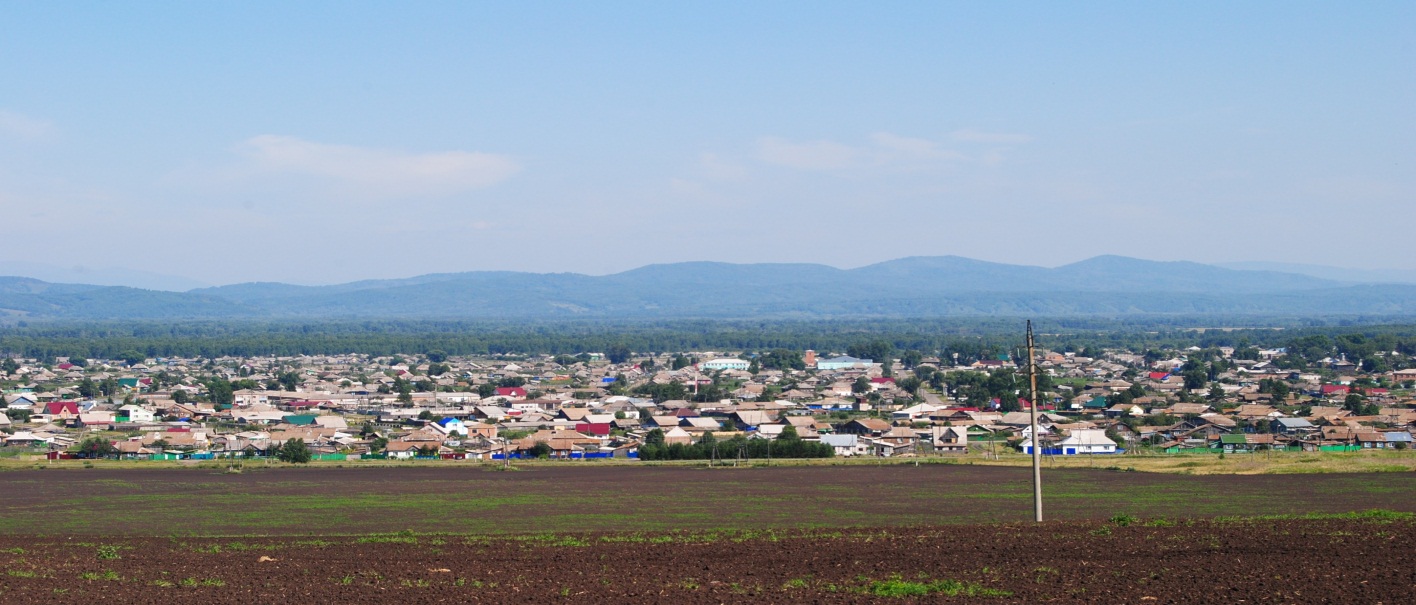 № 10 (284) от 3 июня 2020 г.с. КаратузскоеАДМИНИСТРАЦИЯ КАРАТУЗСКОГО СЕЛЬСОВЕТАПОСТАНОВЛЕНИЕОб определении границ прилегающих к некоторым организациям и объектам территорий, на которых не допускается розничная продажа алкогольной продукциина территории Каратузского  сельсоветаВ соответствии с Федеральным законом от 03.07.2016 № 261-ФЗ «О внесении изменений в Федеральный закон «О государственном регулировании производства и оборота этилового спирта, алкогольной и спиртосодержащей продукции и об ограничении потребления (распития) алкогольной продукции» и отдельные законодательные акты Российской Федерации», Федеральным законом от 06.10.2003 № 131-ФЗ «Об общих принципах организации местного самоуправления в Российской Федерации», постановлением Правительства РФ от 27.12.2012 № 1425 «Об определении органами государственной власти субъектов Российской Федерации мест массового скопления граждан и мест нахождения источников повышенной опасности, в которых не допускается розничная продажа алкогольной продукции, а также определении органами местного самоуправления границ прилегающих к некоторым организациям и объектам территорий, на которых не допускается розничная продажа алкогольной продукции», статьей 7 Устава Каратузского сельсовета Каратузского района Красноярского краяПОСТАНОВЛЯЮ:1. Для определения расстояния от детских, образовательных,  медицинских организаций, объектов спорта, оптовых и розничных рынков, вокзалов, аэропортов и иных мест массового скопления граждан и мест нахождения источников повышенной опасности, определенных органами государственной власти субъектов Российской Федерации, а также объектов военного назначения до границ прилегающих территорий, на которых 
не допускается розничная  продажа алкогольной продукции на территории МО «Каратузский сельсовет» используется следующий способ расчета:расстояние определяется по прямой линии от входа для посетителей 
в здание (строение, сооружение), в котором расположены  указанные 
в настоящем пункте организации и (или) объекты, до границ прилегающих территорий;2.  Установить, что расстояние от детских организаций до границ прилегающих территорий, на которых не допускается розничная продажа алкогольной продукции на территории Каратузского сельсовета составляет .3. Установить, что расстояние от образовательных  организаций 
до границ прилегающих территорий, на которых не допускается розничная продажа алкогольной продукции на территории Каратузского сельсовета составляет .4.  Установить, что расстояние от медицинских организаций до границ прилегающих территорий, на которых не допускается розничная продажа алкогольной продукции на территории Каратузского сельсовета составляет .5. Установить, что расстояние от объектов спорта до границ прилегающих территорий, на которых не допускается розничная продажа алкогольной продукции на территории Каратузского сельсовета составляет .6.  Установить, что расстояние от оптовых и розничных рынков 
до границ прилегающих территорий, на которых не допускается розничная продажа алкогольной продукции, за исключением розничной продажи алкогольной продукции с содержанием этилового спирта не более чем 16,5 процента объема готовой продукции, осуществляемой организациями, 
и розничной продажи пива и пивных напитков, осуществляемой индивидуальными предпринимателями, при оказании этими организациями 
и индивидуальными предпринимателями услуг общественного питания 
на территории Каратузского сельсовета составляет .7.  Установить, что расстояние от вокзала до границ прилегающих территорий, на которых не допускается розничная продажа алкогольной продукции, за исключением розничной  продажи алкогольной продукции с содержанием этилового спирта не более чем 16,5 процента объема готовой продукции, осуществляемой организациями, и розничной продажи пива и пивных напитков, осуществляемой индивидуальными предпринимателями, при оказании этими организациями и индивидуальными предпринимателями услуг общественного питания на территории Каратузского сельсовета составляет .8. Признать утратившим силу Постановление №19–П от 28.03.2013г. «Об определении границ прилегающих к некоторым организациям и объектам территорий, на которых не допускается розничная продажа алкогольной продукции на территории   МО «Каратузский сельсовет».          9. Заместителю главы администрации Каратузского сельсовета А.М. Болмутенко направить копию настоящего Постановления с приложением в администрацию Каратузского района.10. Опубликовать настоящее Постановление в официальном печатном издании «Каратузский Вестник», и разместить на официальном сайте администрации Каратузского сельсовета в информационно-телекоммуникационной сети «Интернет».11. Контроль за исполнением настоящего постановления оставляю за собой.12. Настоящее постановление вступает в силу после официального опубликования.Глава Каратузского сельсовета                                                                      А.А. Саар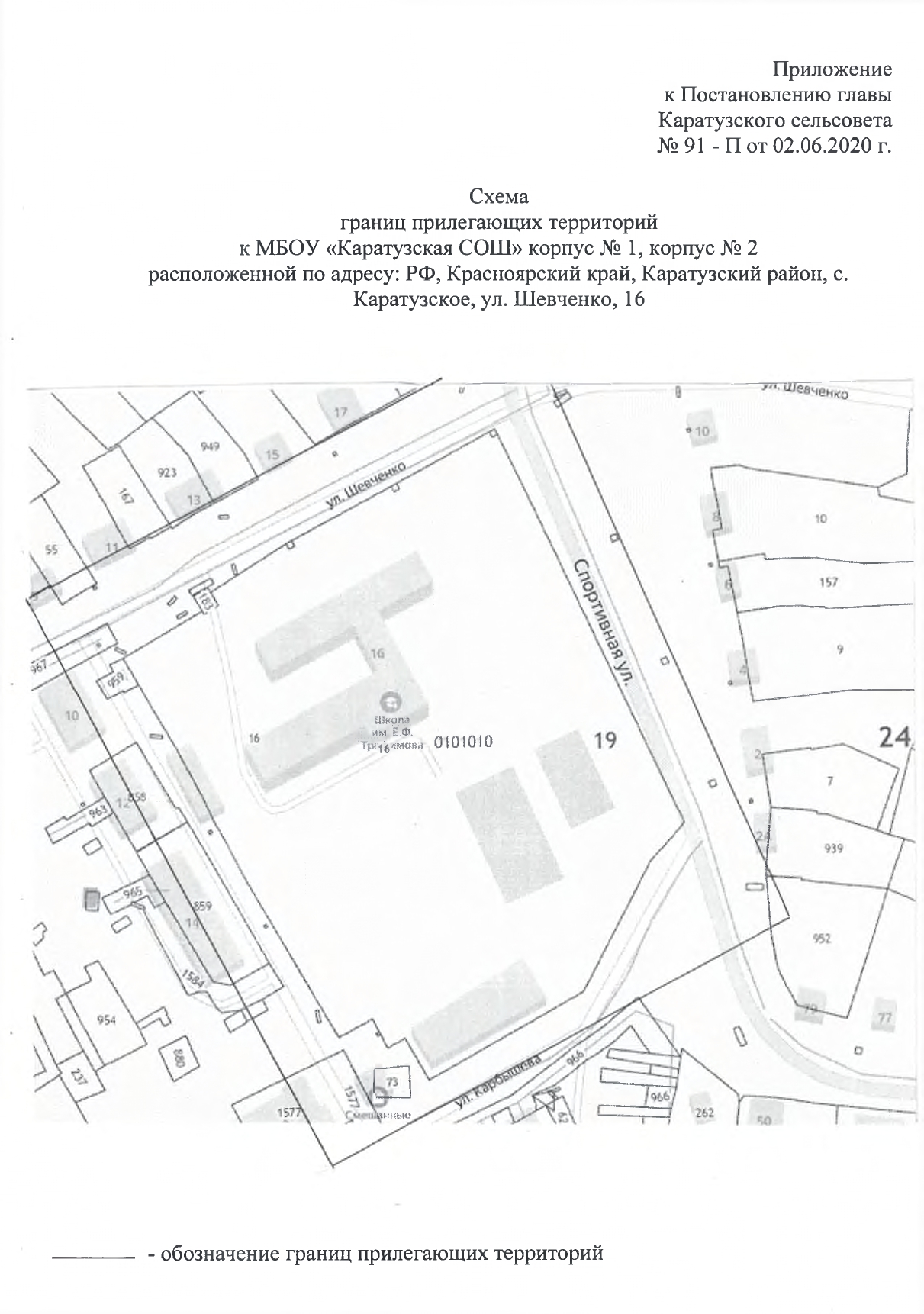 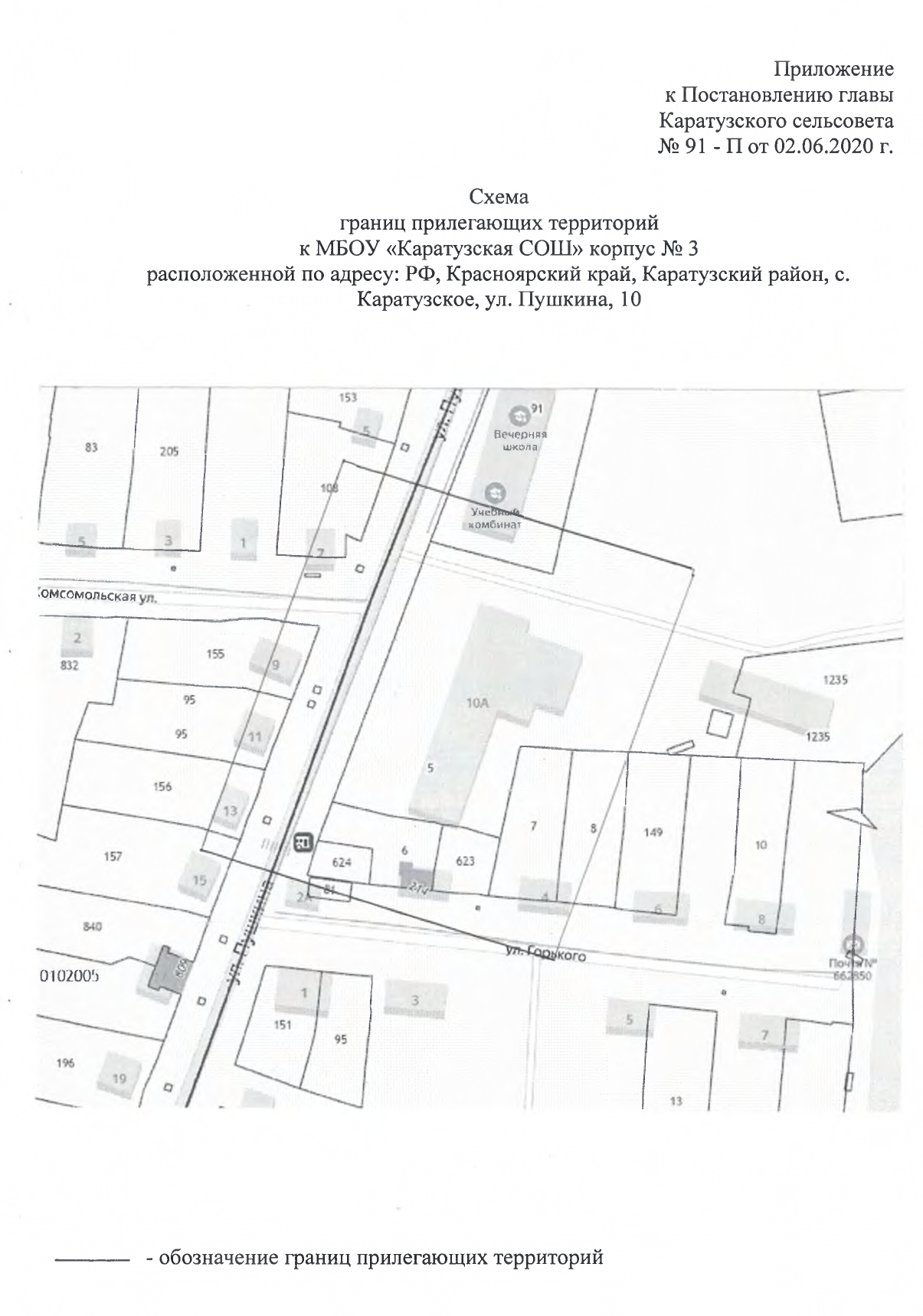 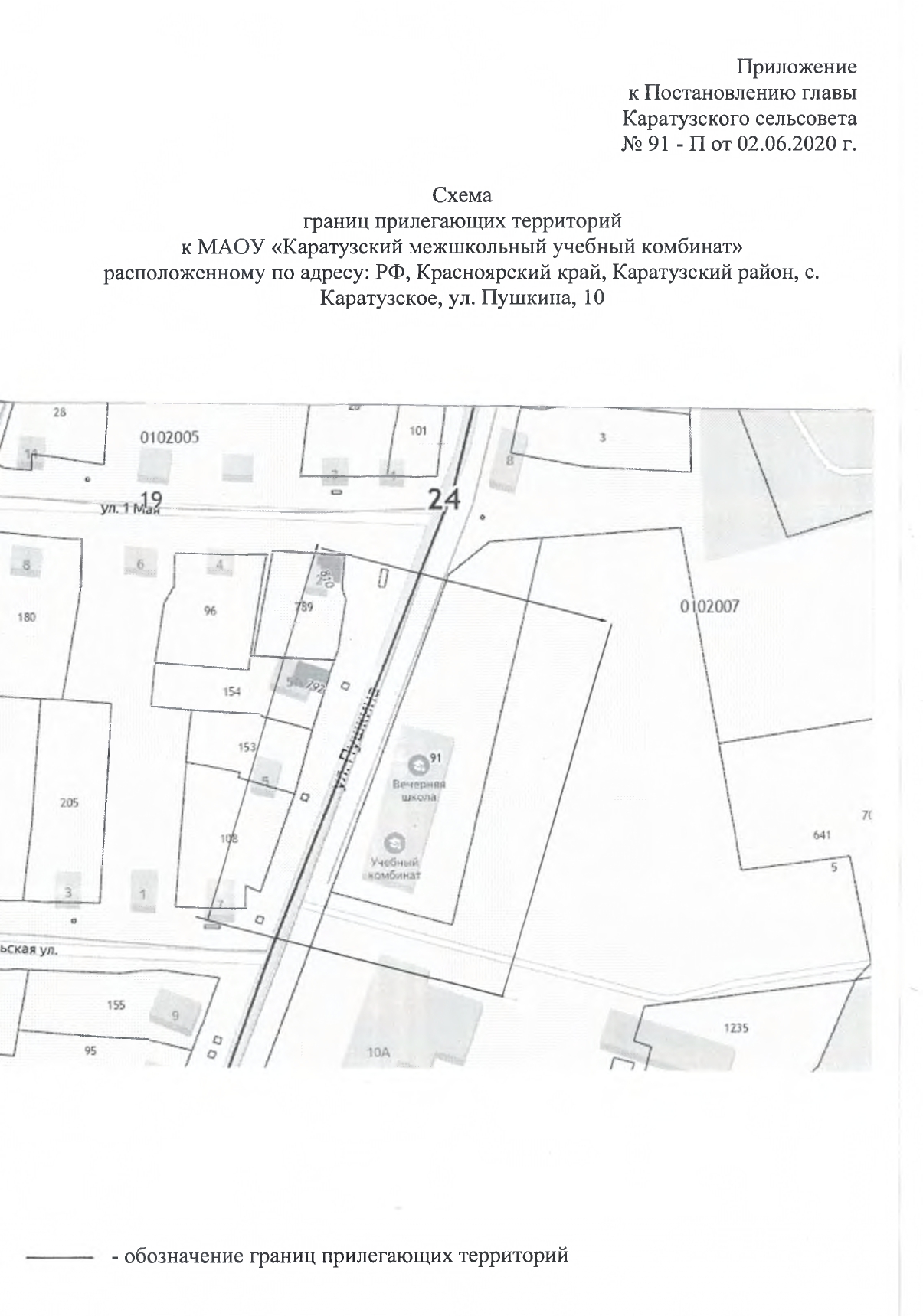 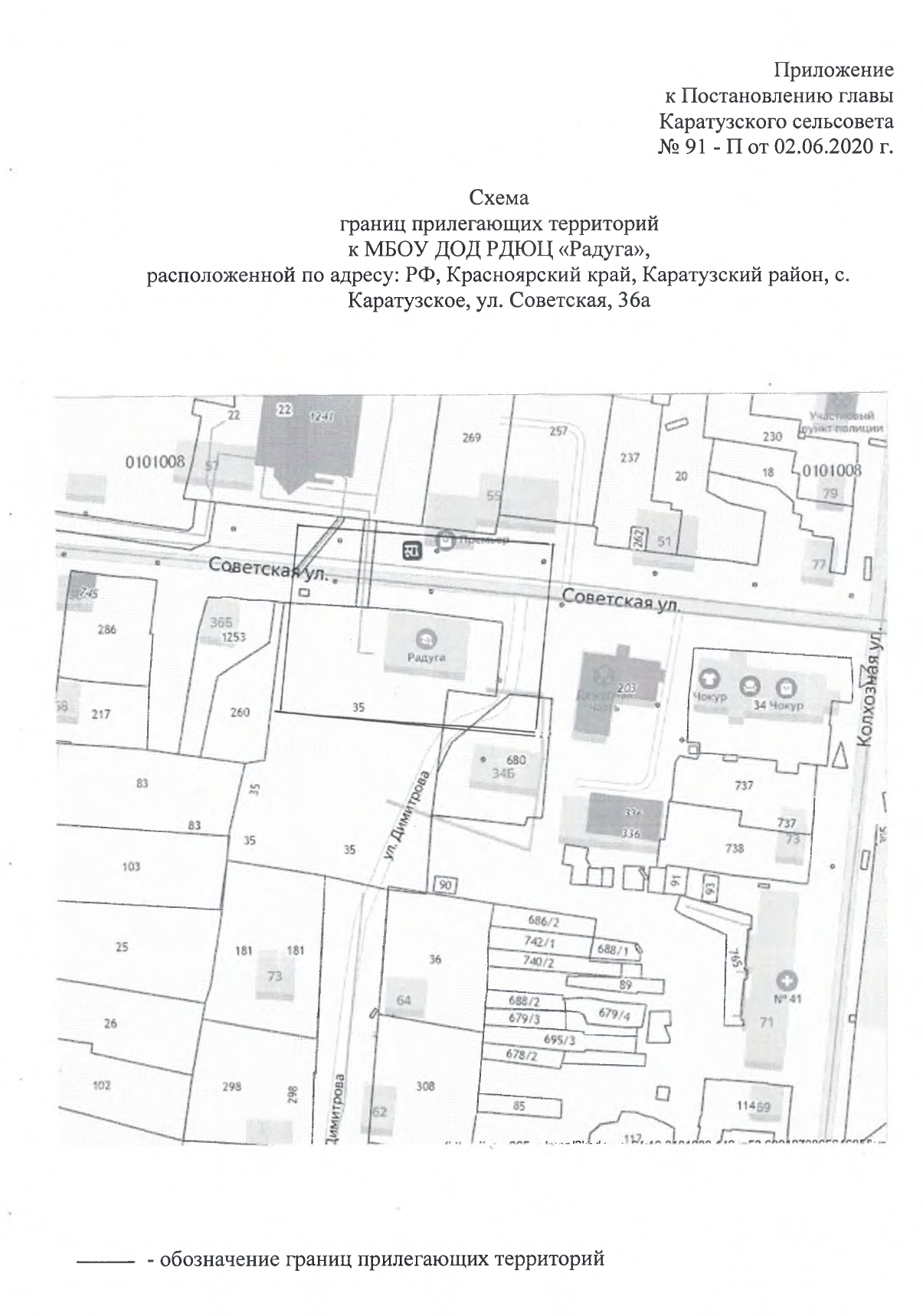 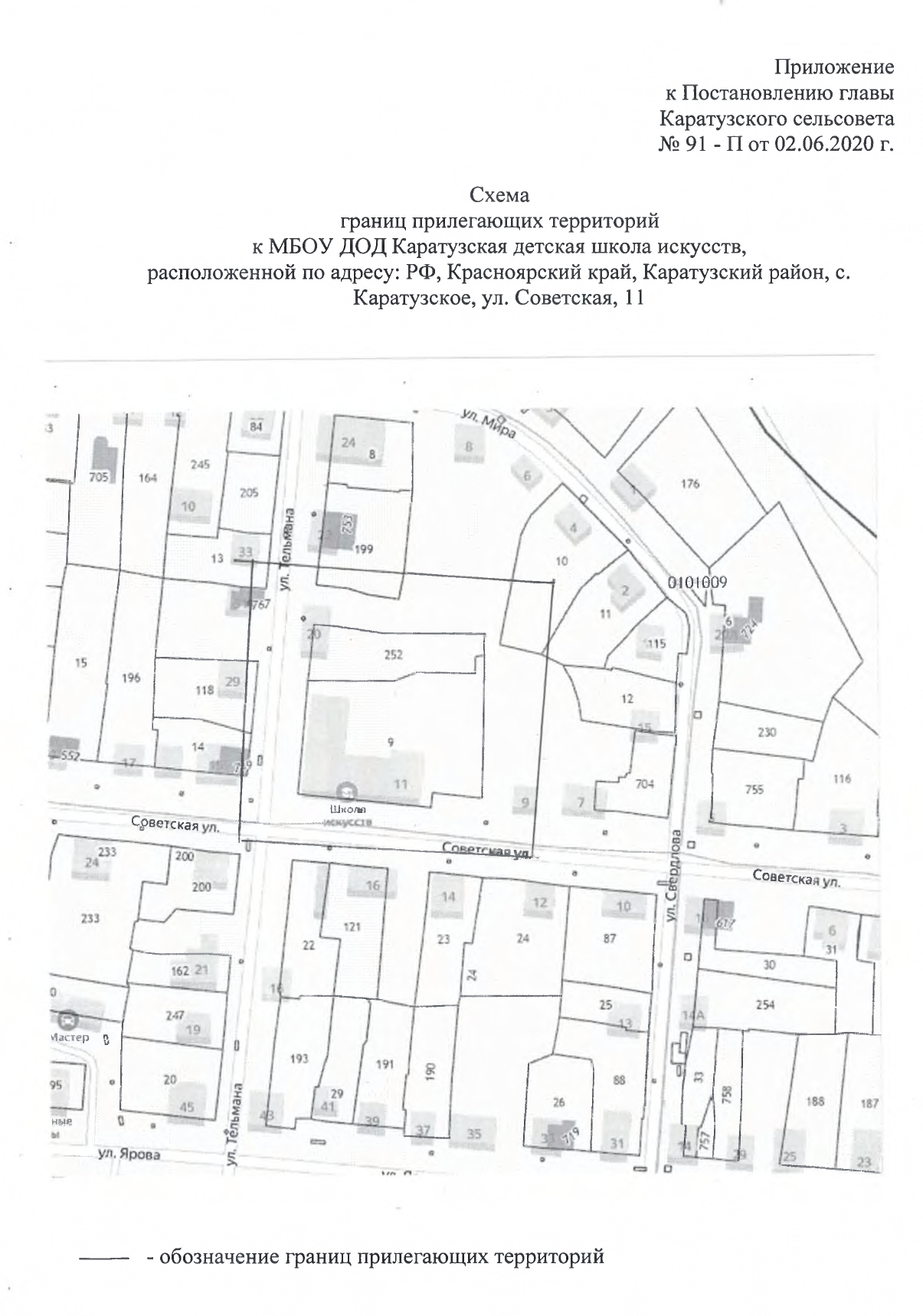 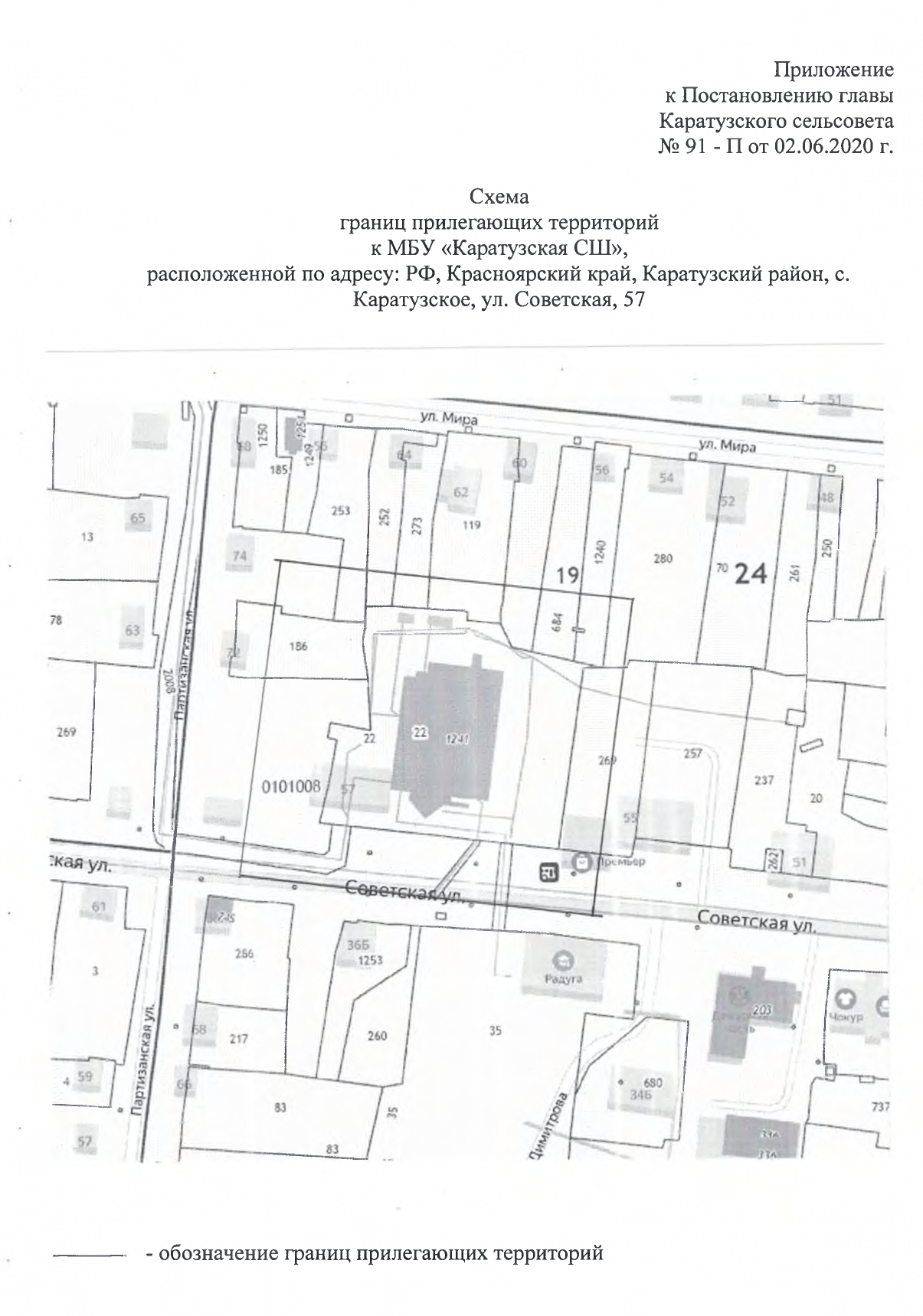 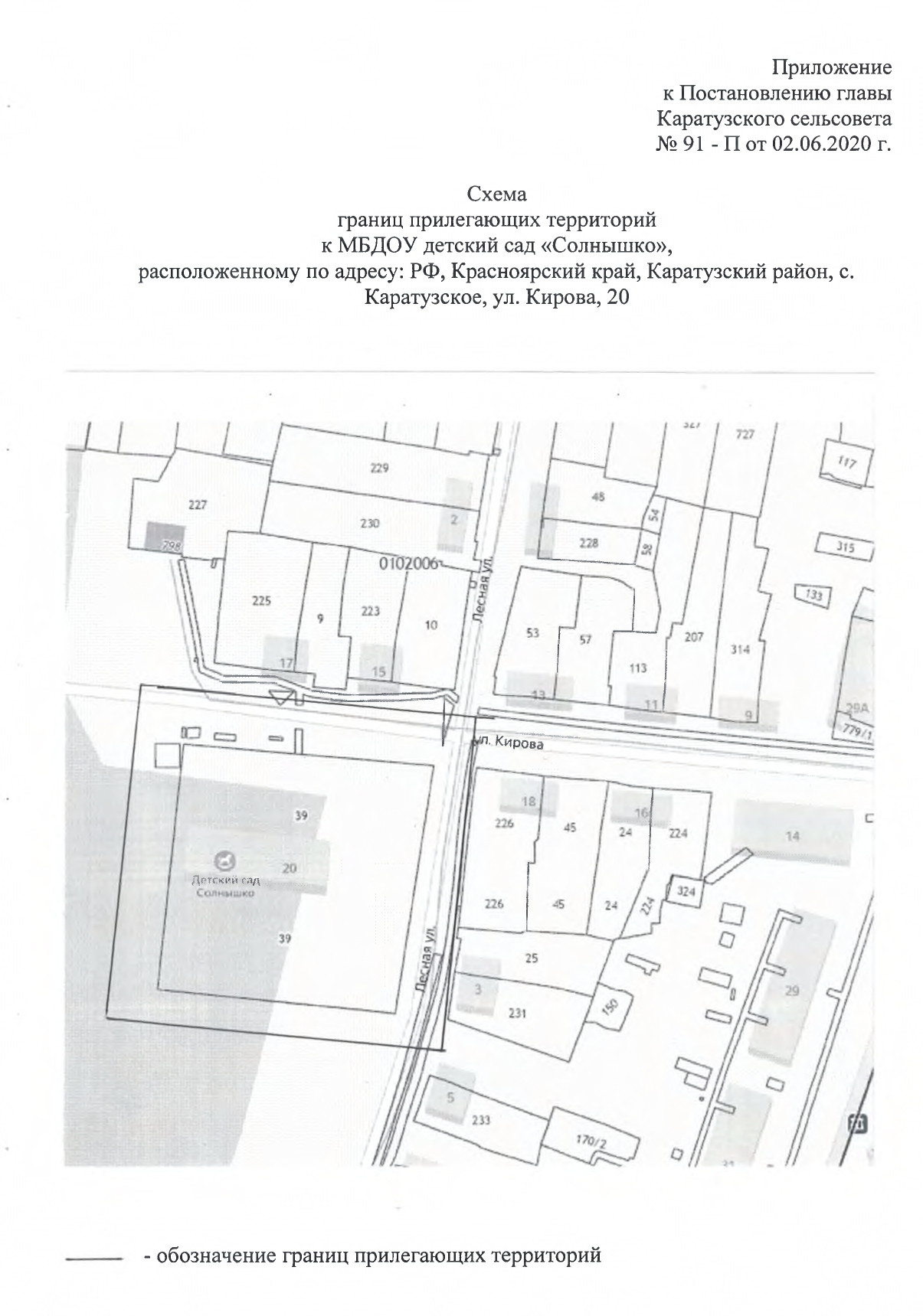 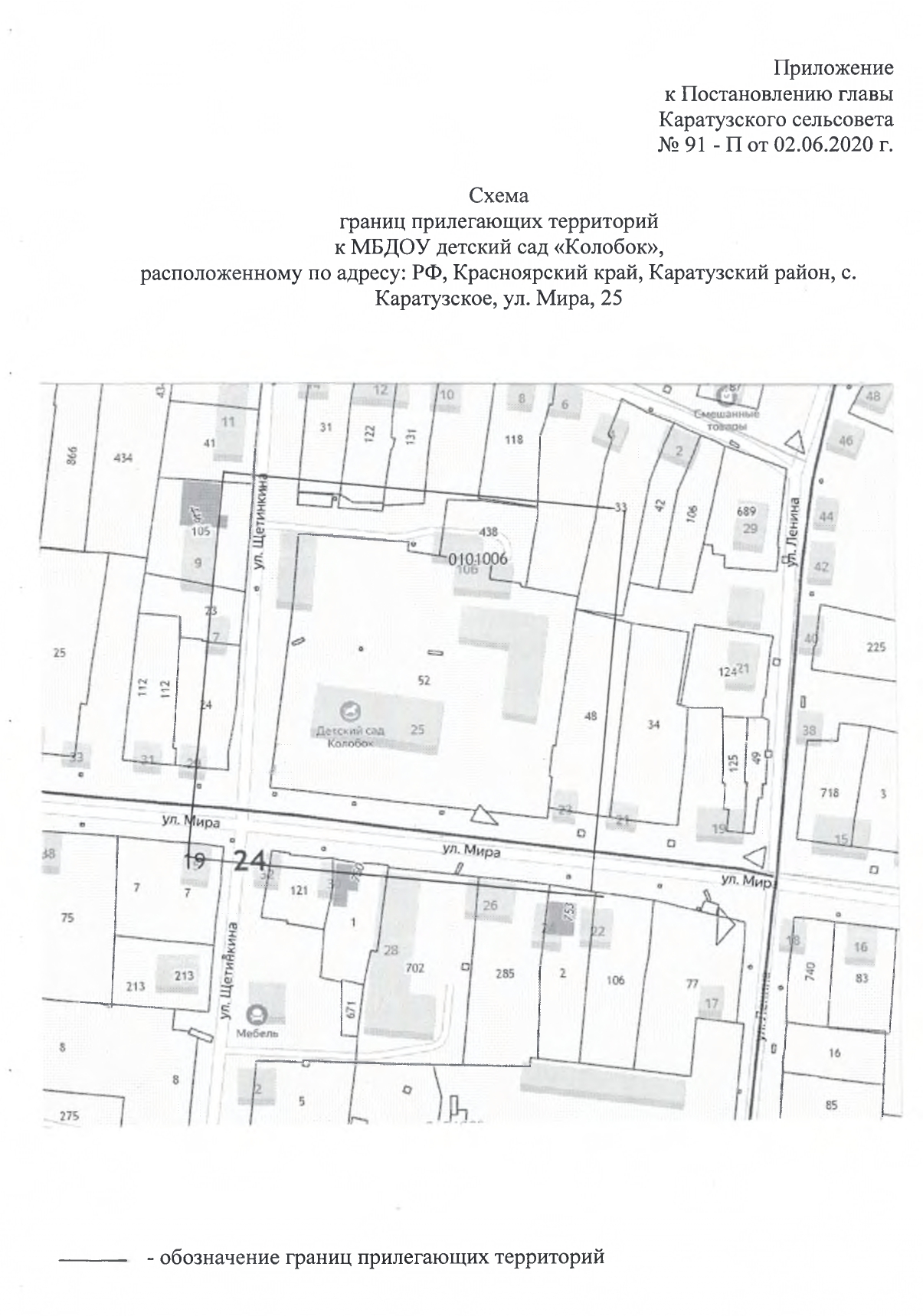 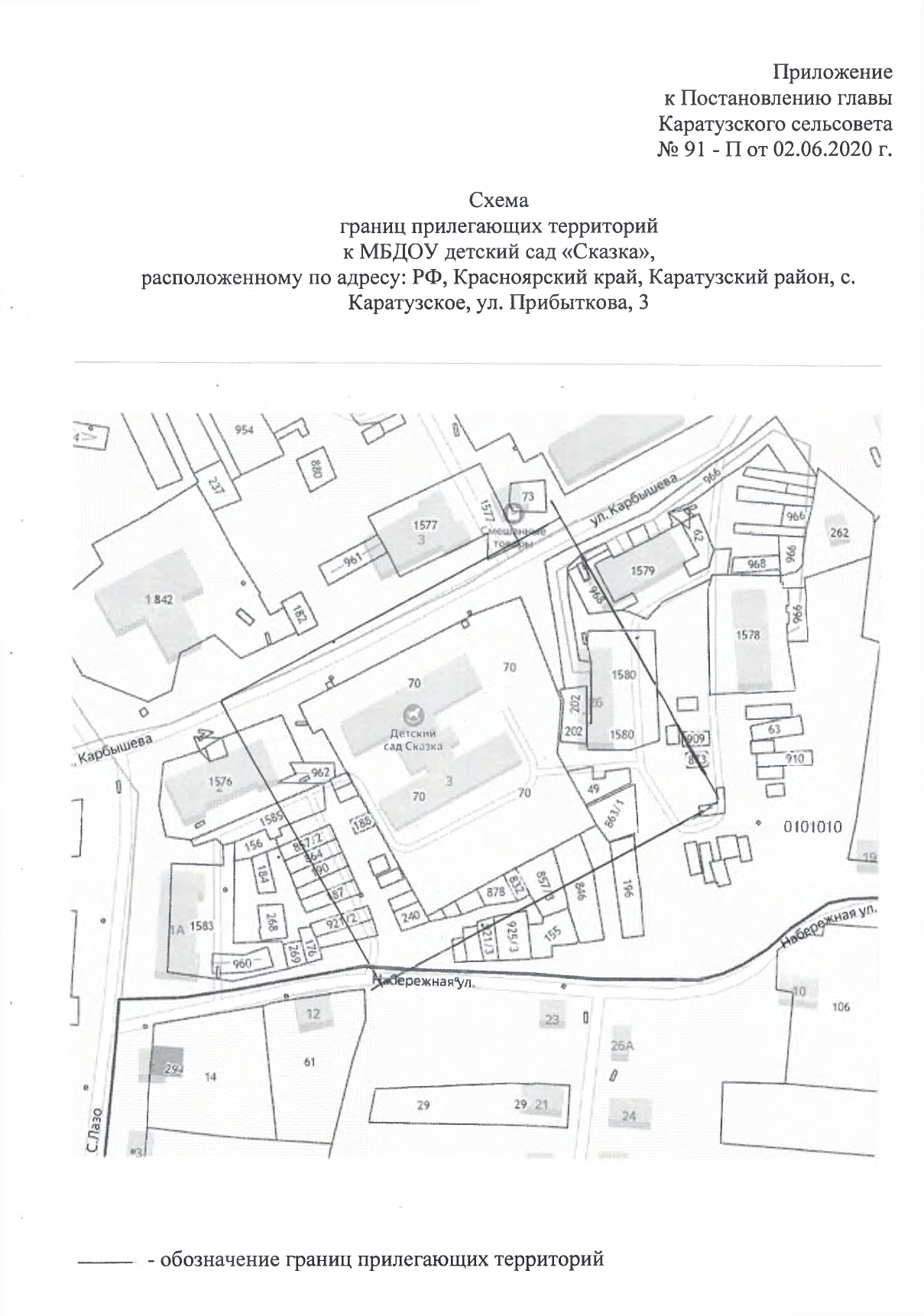 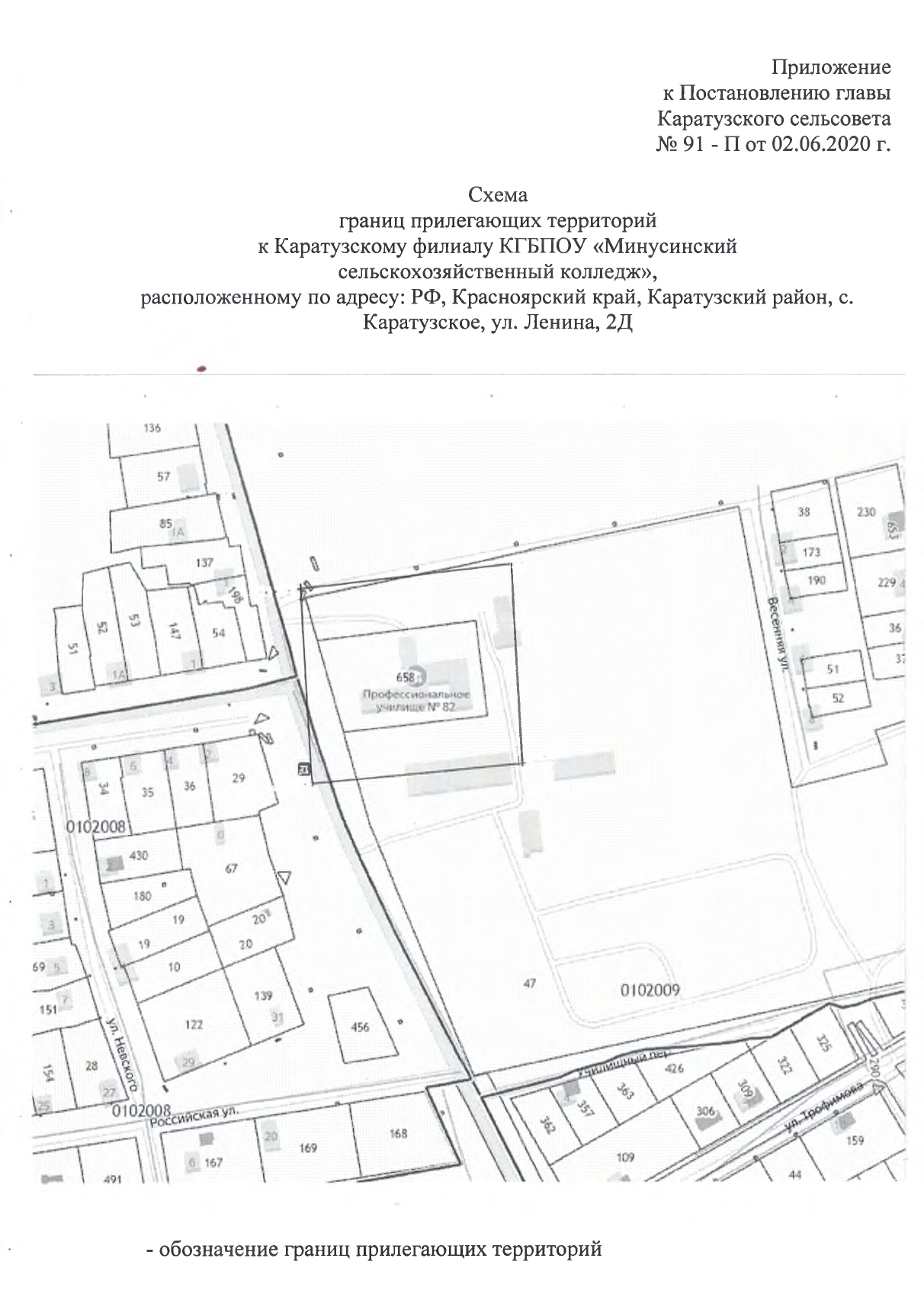 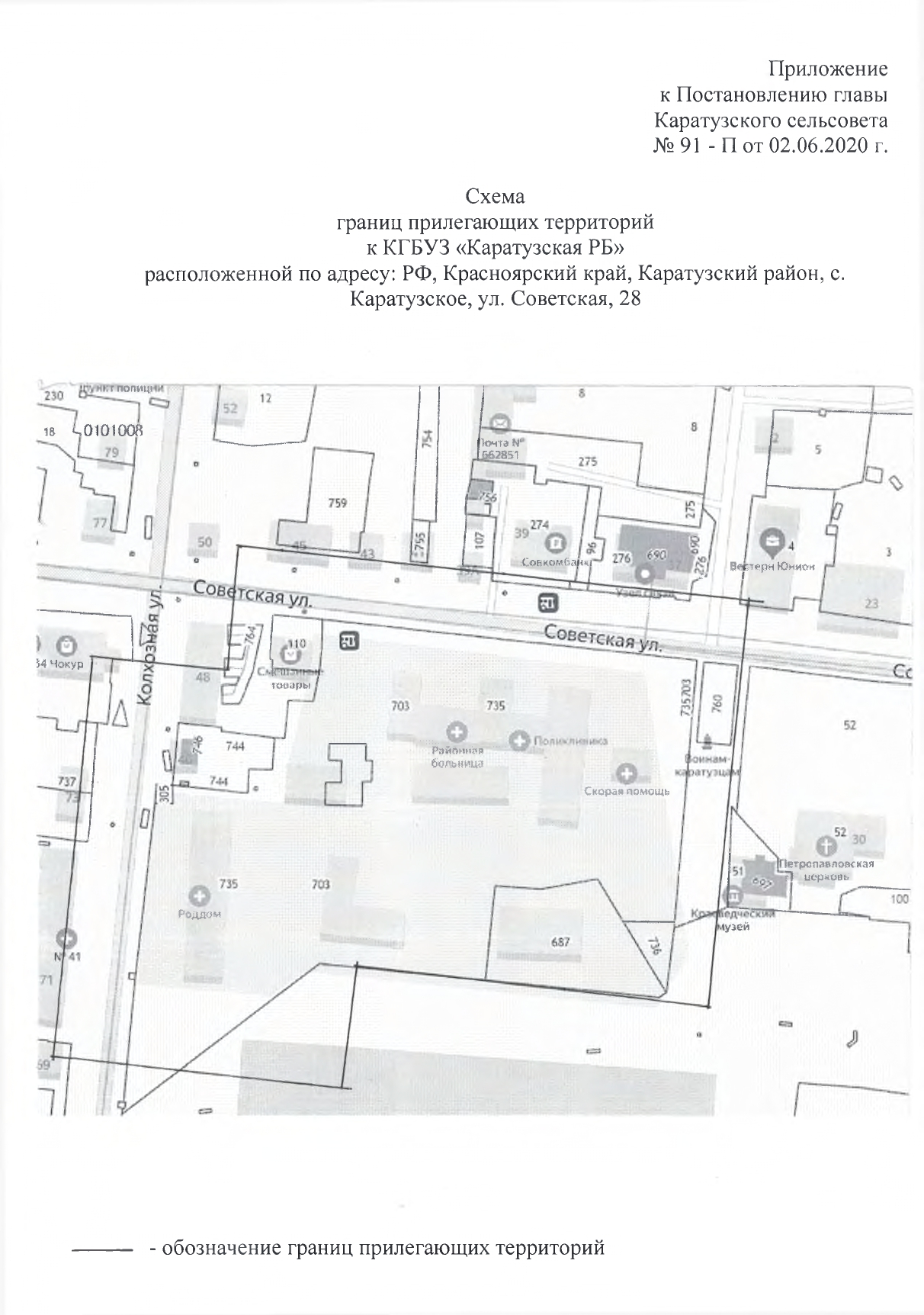 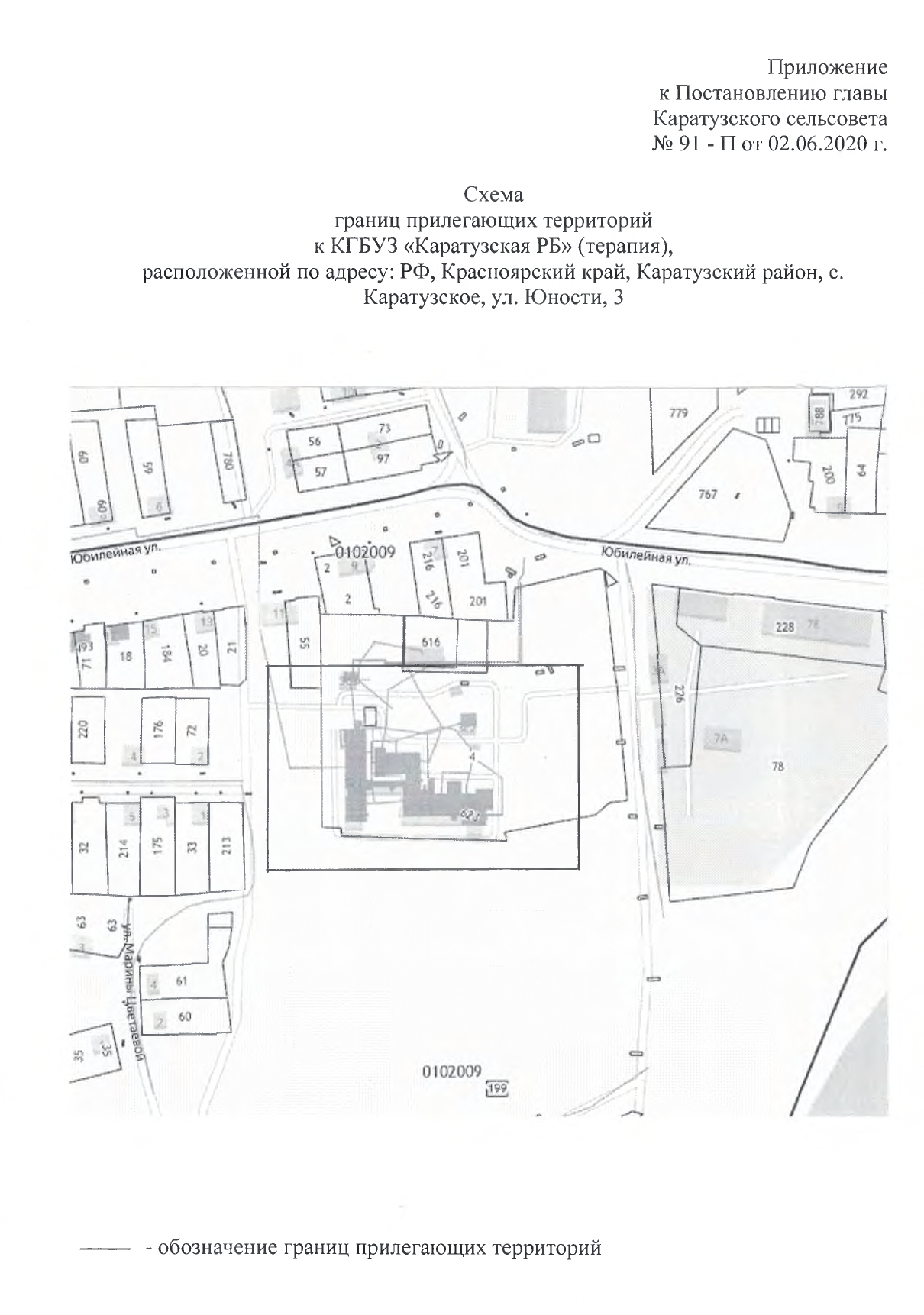 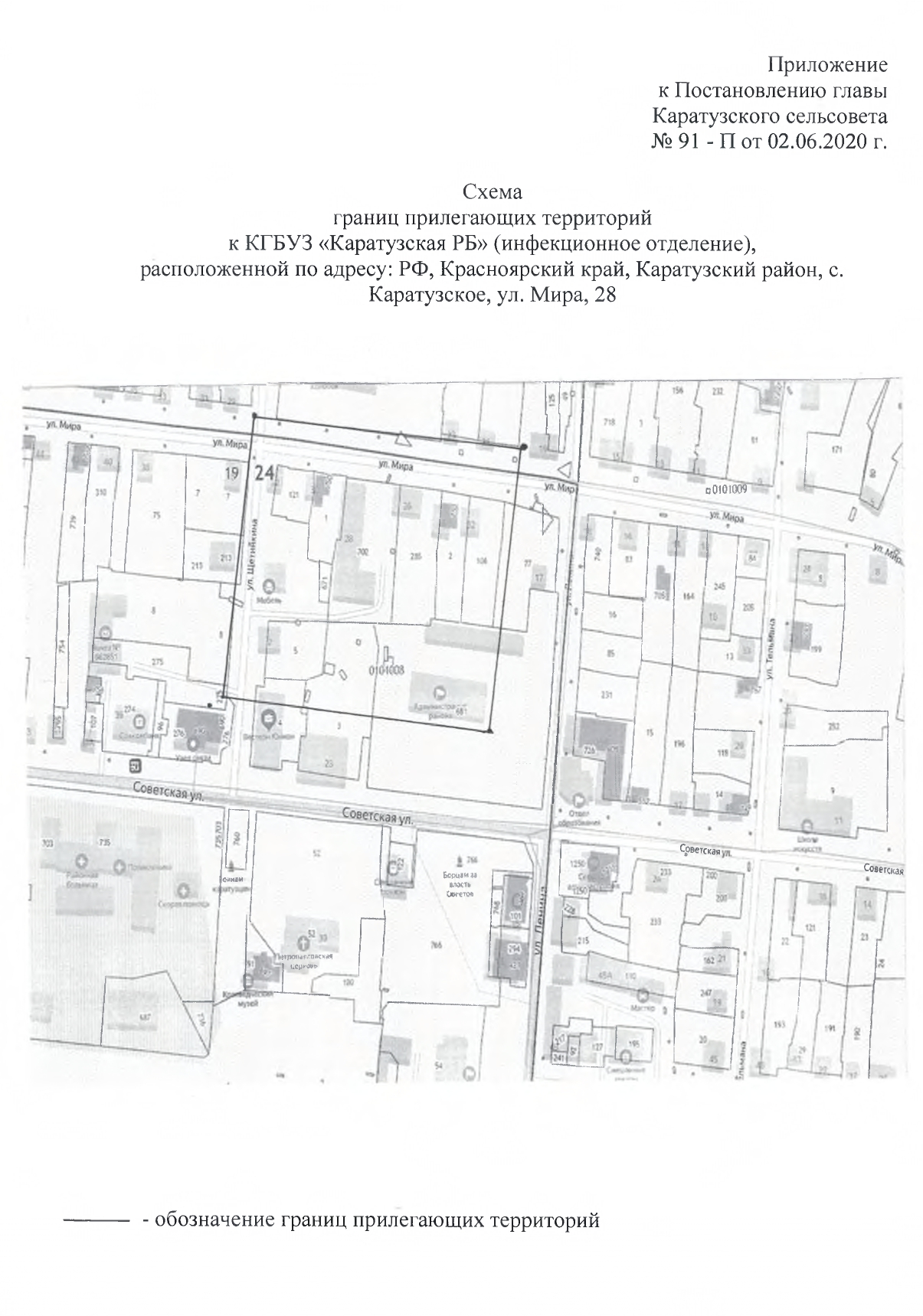 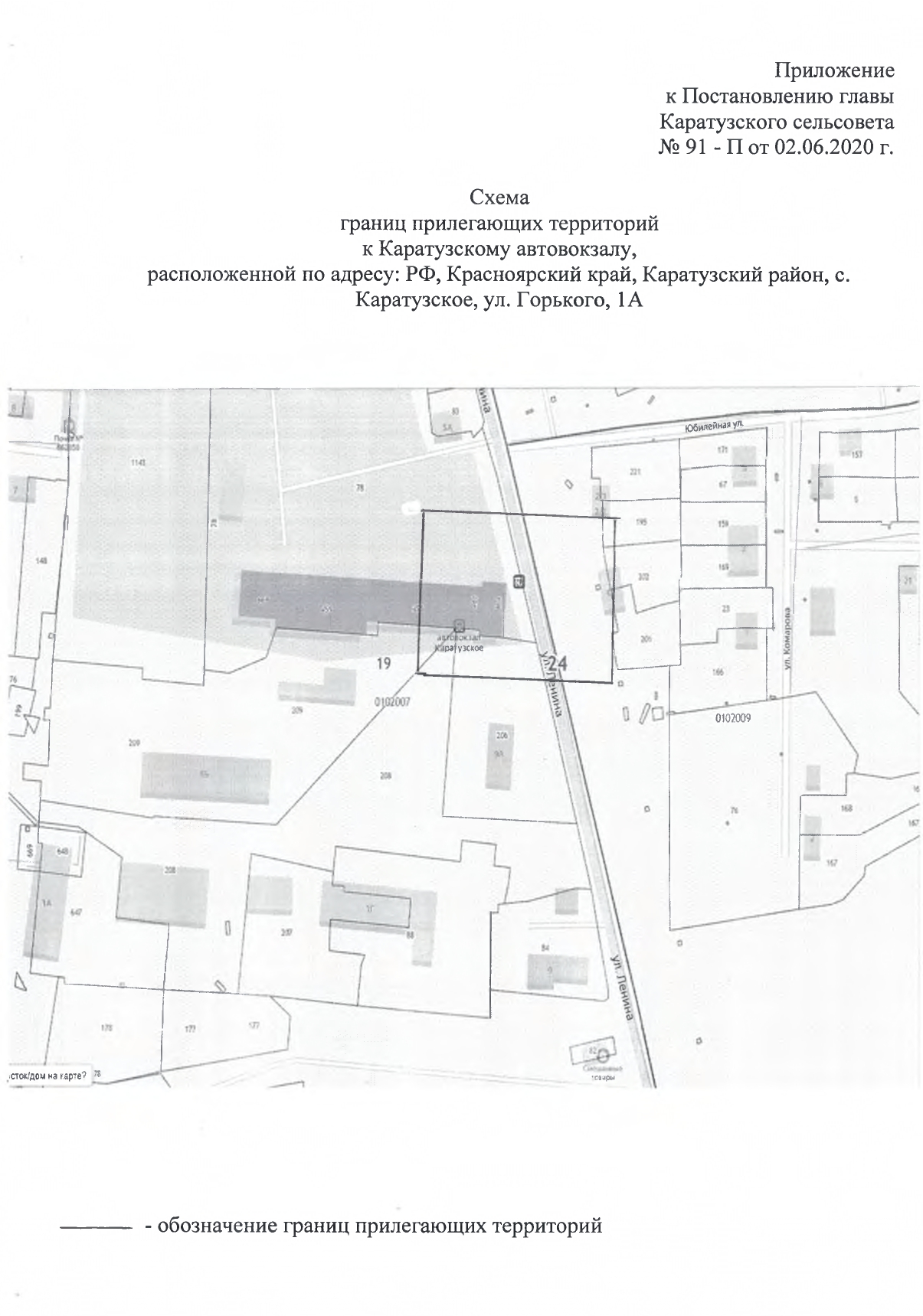 АДМИНИСТРАЦИЯ КАРАТУЗСКОГО СЕЛЬСОВЕТАПОСТАНОВЛЕНИЕОб обеспечении безопасности людей на водных объектах в летний период 2020  года на территории МО «Каратузский сельсовет»В целях обеспечения безопасности людей на водных объектах в летний период 2020 года на территории МО «Каратузский сельсовет», во исполнение постановления администрации Каратузского сельсовета от 29.05.2020 года № 459-п «Об обеспечении безопасности людей на водных объектах Каратузского района в летний период 2020 года», руководствуясь действующим законодательством, в связи с отсутствием оборудования и невозможностью проведения санитарно-эпидемиологической экспертизы водных объектов на территории Каратузского сельсовета ПОСТАНОВЛЯЮ:Утвердить план мероприятий по охране здоровья и жизни людей на водных объектах Каратузского сельсовета в летний период 2020 года, (приложение №1).Создать манёвренную группу экстренного реагирования по охране здоровья и жизни людей на водных объектах Каратузского сельсовета в летний период 2020 года, (приложение  № 2).Поручить лицам состава манёвренной группы с участием сотрудника правоохранительных органов (по согласованию) проводить рейды, согласно утвержденного графика (приложение  № 3).Запретить купание в береговой зоне р. Каратузка в черте населенного пункта, произвести установку информационных знаков о запрете купания.Контроль над исполнением настоящего постановления оставляю за собой.Опубликовать настоящее постановление в печатном издании органа местного самоуправления Каратузский сельсовет «Каратузский вестник».Постановление вступает в силу в день, следующий за днём его  официального опубликования в периодическом печатном  издании «Каратузский вестник».Глава Каратузского сельсовета                                                             А.А. СаарПриложение № 1 к постановлению№ 92 –П от 02.06.2020г.ПЛАН мероприятий по обеспечению безопасности людей на водных объектах Каратузского сельсовета в летний период 2019 годаПриложение № 2 к постановлению№ 92–П от 02.06.2020г.СОСТАВманевренной группы экстренного реагирования по обеспечению безопасности людей на водных объектах Каратузского сельсовета в летний период 2020 годаА.А. Саар – глава Каратузского сельсоветаА.М. Болмутенко – заместитель главы администрации Каратузского сельсоветаД.Н. Бороданов – Начальник отделения УУП ОУУП и ПДН ОП №2 МО МВД России «Курагинский» (по согласованию)М.Д. Асалбеков – Начальник службы благоустройства администрации Каратузского сельсоветаА.С. Ходаков – Ведущий специалист по вопросам ЖКХ, благоустройства, транспорта и строительства администрации Каратузского сельсоветаПриложение № 3 к постановлению№92–П от 02.06.2020г.График дежурстваответственных лиц из состава маневренной группы экстренного реагирования по обеспечению безопасности людей на водных объектах Каратузского сельсовета в летний период 2020 года.Выпуск номера подготовила администрация Каратузского сельсовета.Тираж: 50 экземпляров.Адрес: село Каратузское улица Ленина 3002.06.2020 с. Каратузское№ 91 - П02.06.2020г.с. Каратузское№92-П№Наименование мероприятияСрок исполненияОтветственный1.Оповещение населения о правилах поведения на воде и опасностях отдыха и купания на необорудованных для этих целей водных объектахВ течение летнего периода 2020г.Депутаты Каратузского сельсовета. Ведущий специалист по вопросам ЖКХ, благоустройства, транспорта и строительства администрации Каратузского сельсоветаА.С. Ходаков2.Размещение наглядной агитации и запрещающих знаков на р. «Каратузка» в черте населенного пункта Июнь-июль 2020г.Депутаты Каратузского сельсовета. Ведущий специалист по вопросам ЖКХ, благоустройства, транспорта и строительства администрации Каратузского сельсоветаА.С. Ходаков3.Организация контроля за соблюдением запретов В течение летнего периода 2020г.Администрация Каратузского сельсовета№Ф.И.О.Должность ответственного дежурногоКонтактные телефоныДата и время дежурства1А. М. Болмутенкозаместитель главы администрации Каратузского сельсовета21-6-45по согласованию2Д.Н. БородановСтарший УУП ОУУП и ПДН ОП №2 МО МВД России «Курагинский»21-3-09по согласованию3М. Д. АсалбековНачальник службы благоустройства администрации Каратузского сельсовета908-327-0552с 01.07.2020 по 31.08.2020 по чётным дням 4А.С. ХодаковВедущий специалист по вопросам ЖКХ, благоустройства, транспорта и строительства администрации Каратузского сельсовета21-6-45950-973-7139с 01.07.2020 по 31.08.2020 по нечётным дням